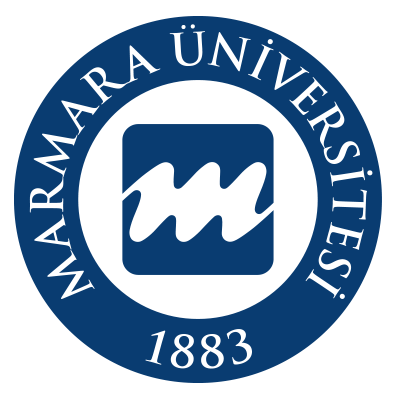 MARMARA ÜNİVERSİTESİSAĞLIK BİLİMLERİ ENSTİTÜSÜGüncellenme Tarihi: 30.10.2019MARMARA ÜNİVERSİTESİSAĞLIK BİLİMLERİ ENSTİTÜSÜYÜKSEK LİSANS VE DOKTORABu kılavuzun amacı, Marmara Üniversitesi Sağlık Bilimleri Enstitüsü’ne bağlı anabilim dallarında hazırlanan yüksek lisans ve doktora tezlerinde bilimsel yazım kurallarına uygun bir standart sağlamaktır. Bu kılavuzun önceki versiyonu Enstitü Kurulunun 23 Eylül 2007 tarih, 2007/03 sayılı kararı ve Üniversite Senatosunun 29.01.2008 tarih, 259-7(A) sayılı kararı ile kabul edilmiş ve revize edilmiş son hali Enstitü Yönetim Kurulu’nun 30 Ekim 2019 tarihli kararı ile kabul edilmiştir. Yüksek lisans ve doktora tezi hazırlayacak olan adaylar bu kılavuzda belirtilen standartlara uymak zorundadır.2.1. KağıtTez metni yüksek kalitede (70-100gr) ve A4 (21x29.7 cm) boyutunda beyaz kağıda yazılmalıdır.2.2. Yazım OrtamıTez bilgisayar ortamında (Microsoft Office vb.) yazılmalıdır. Kaliteli yazıcı kullanılarak kâğıdın tek veya her iki yüzüne birden (önlü-arkalı) çıktı alınabilir.2.3. Yazı, satır aralıkları ve paragraflarAna metinde “Times New Roman” 12 puntoluk yazı karakteri kullanılmalıdır. Metnin yazımında kullanılacak standart satır aralığı 1,5 olmalıdır. Dipnotlar, şekil ve tablolar, şekil ve tablo alt yazılarında sayfaya sığdırılabilmesi amacıyla 10 veya daha küçük puntolar kullanılabilir ve satır aralığı 1 olmalıdır. Bütün yazılar siyah renkte olmalıdır. Noktalama işaretlerinden önce ara verilmemelidir ve noktalama işaretlerinden sonra bir karakter boşluk bırakılmalıdır. Tarih ve kurum kısaltmaları hariç, satırlar rakam, kısaltma, simge ve sembol ile başlamamalıdır. Dört haneden büyük sayıların yazımında üçerli sayı gruplarına ayırmak için bir harf boşluğu verilmeli, nokta veya virgül gibi noktalama işaretleri kullanılmamalıdır (Örnek: 3 102 500). Ondalık sayılarda ondalık hane başlangıcında virgül konulmalıdır.  (Örnek: 0.3 yerine 0,3). Paragraf girintisi yapılmamalıdır. Yazımda her sayfanın sol kenarında 4 cm, sağ kenarında 2,5 cm, üst ve alt kenarlarında ise 3 cm boşluk bırakılmalı, yazılar bu çerçevenin dışına taşmamalıdır (Şekil 1). Satır sonlarında kelimeler bölünmemelidir. Sayfa sonuna gelen başlık veya alt başlıklardan sonra en az iki satır yazı bulunmalıdır. Metin sayfanın her iki kenarına yaslanmalıdır.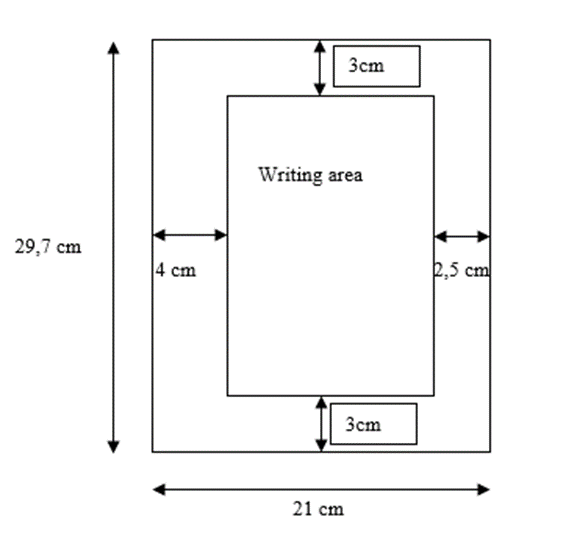 Şekil 1. Tezin yazılabileceği kağıt boyutları ve kenar boşlukları.2.4. Ana ve Ara Başlıklar                                           Tez; tez onayı, beyan, önsöz ve/veya teşekkür, içindekiler, özet, summary, giriş ve amaç, genel bilgiler, gereç ve yöntem, bulgular, tartışma ve sonuç, kaynaklar ve özgeçmiş olarak ana başlıklara bölünmelidir. Her ana başlık ayrı sayfadan başlamalı, ana başlıklardan sonra 1 satır aralık bırakılmalıdır. Ana ve alt başlıklar sol satır başına dayanmalıdır. Ana başlıkların tamamı, birinci alt başlıklarda bütün kelimelerin ilk harfi, ikinci alt başlıklarda yalnız birinci kelimenin ilk harfi büyük harflerle yazılmalıdır. Ana başlık ve alt başlıklar aşağıdaki örneğe uygun şekilde numaralandırılmalı, her rakamdan sonra nokta konmalıdır. Başlıkların sonunda noktalama işareti bulunmamalıdır. Örnek:ANA BAŞLIK Birinci Alt Başlık            1.1.1. İkinci alt başlık            1.1.2. ……..Ana başlıkta ve alt başlıktaki "ve", "ile" gibi bağlaçlar tamamen küçük harflerle yazılmalıdır. Ana başlıklar 14, diğer bütün başlıklar 12 punto ve koyu (bold) olmalıdır.2.5. AnlatımTez, sade, açık, anlaşılır bir dille ve Türk dil bilgisi kurallarına uygun,  üçüncü şahıs ifade eden edilgen kelimeler (yapıldı, görüldü vs.) tercih edilerek yazılmalıdır. Anlatımda Türkçeleşmemiş yabancı kelimelerin kullanımından olabildiğince kaçınılmalıdır. Metrik sistem olarak bilinen ağırlık, zaman, uzunluk ve hacim ölçülerinin ifadelerinde tek tip olmanın sağlanabilmesi amacıyla mümkün olduğunca “International System of Units” olarak bilinen temel üniteler (mol/L, mmol/L veya µmol/L ve benzeri) kullanılmalıdır.(https://physics.nist.gov/cuu/pdf/sp811.pdf Erişim tarihi: 11. Ekim 2019). Yazımda, Türk Dil Kurumu İmla Kılavuzunun son baskısı esas alınmalıdır. (www.tdk.gov.tr Erişim tarihi: 11 Ekim 2019).2.6. Kısaltma ve Simgeler Birden fazla sözcükten oluşan ve sık kullanılan terimler baş harfleri kullanılarak kısaltılmalıdır. Tez içinde çok tekrarı olmayan kelimelerin kısaltmasından kaçınılmalıdır. Kısaltma kullanılması durumunda, kelimenin ilk geçtiği yerde açık adı yazıldıktan sonra parantez içine kısaltması verilmeli ve daha sonra kelimenin her geçtiği yerde sadece kısaltması kullanılmalıdır.  TÜBİTAK, AIDS, HIV, ACTH, cm, kg gibi yerleşmiş standart kısaltmalar açılımı yapılmadan olduğu gibi kullanılabilir. Standart kısaltmalar için şu kaynaklardan yararlanılabilir:21.1.1989 tarihinde 20056 no’lu Resmi Gazete’de yayınlanan 3516 sayılı “Ölçüler ve Ayar Kanunu”  http://www.mevzuat.gov.tr/MevzuatMetin/1.5.3516.pdf Erişim tarihi: 11 Ekim 2019). 21.6.2002 tarihinde 24792 no’lu Resmi Gazete’de yayınlanan “Uluslararası Birimler Sistemine Dair Yönetmelik” https://www.sanayi.gov.tr/Handlers/MevzuatHandler.ashx?mevzuatId=95fdafdb-1621-4d2e-bd8d-72fa1c3117e3  Erişim tarihi: 11 Ekim 2019).Kısaltması yapılan kelimeler “Kısaltmalar ve Simgeler Listesinde” alfabetik sıraya göre dizilmelidir. Simgeler arasında α, β, Ͳ gibi Grek alfabesinde bulunan harfler için, bu harfler Latin alfabesindeki karşılıklarının bulunabilecekleri yerlerde sıralanmalıdır (örneğin α a’nın; β b’nin; Ͳ t’nin bulunabileceği yerde).2.7. Şekil, Resim ve TablolarTablolar dışındaki her türlü grafik, çizim, çizelge, diyagram, şema “Şekil” olarak; yalnızca fotoğraflar “Resim” olarak adlandırılır. Şekil, resim ve tablolar metinde ilk değinildiği veya takip eden sayfada sayfa düzenini bozmadan yer almalı; boyutları metin bloğu çerçevesinin dışına taşmamalıdır. Metin bloğundan daha dar olanlar metin bloğunu tam ortalayacak şekilde yerleştirilmelidir. Şekil, resim ve tablolar geçiş sırasına göre numaralandırılmalı, gerekli ise her birine ait alt gruplar oluşturulmalıdır (Örnek: Şekil 1, Şekil 1a gibi). Numaralandırma Arap rakamlarıyla yapılmalıdır. Şekil, resim ve tablo başlıkları aynı yazı tipi (Times new roman) ve büyüklükte (okunabilir olmak kaydıyla 12 veya daha küçük punto ) ve tek satır aralıklı olmalıdır. Başlık kısa ve öz olmalı, şekil / resim / tablonun içeriğini yansıtmalıdır. Şekil ve resimlerin numara, isim ve açıklamaları şekil veya resmin alt kenarının bir satır altına ve sol alt köşesi hizasından başlanarak; tabloların numara, isim ve açıklamaları tablonun üst kenarının bir satır üstüne ve sol üst köşesi hizasından başlanarak yazılmalıdır. Bir sayfadan daha fazla yer tutan şekil / resim / tablolarda her sayfaya şekil / resim / tablo numarası ve açıklaması konulmalı ve parantez içinde (devam) ibaresi yerleştirilmelidir. Tablo ve tablo alt yazılarında sayfaya sığdırılabilmesi amacıyla 10 veya daha küçük puntolar kullanılabilir ve satır aralığı 1 olmalıdır. Tabloda açıklanması gerekli kısımlar yıldız veya sembollerle işaretlenip tablonun son çizgisinin altında dipnot olarak verilmelidir. Kullanılan fotoğraflarda hastanın kimliği deşifre edilmemelidir. Hastalardan alınacak bütün fotoğraflar yazılı izinleri alındıktan ve yüzleri uygun biçimde bantlandıktan sonra sunulmalıdır. Fotoğraflar taranarak tez metni içine yerleştirilmelidir. Başka kaynaklardan doğrudan alınarak veya kavramsal olarak başka yazarlardan yararlanılarak hazırlanan şekil, resim ve tablolarda mutlaka kaynak belirtilmelidir ve Türkçeleştirilmelidir.Örnek: Şekil 1. Albüminin yapı ve fonksiyonları (Balack ve ark., 2011’ den değiştirilerek kullanılmıştır)Kısaltma ve simgeler, şekil, resim ve tablo listeleri Times New Roman 12 punto olarak yazılmalı ve ayrı sayfalarda yer almalıdır. 2.8. AlıntılarÜç satırdan az olan alıntılar metin ile aynı özelliğe sahip yazı karakterleri kullanılarak yazılabilir. Üç satırdan fazla olan alıntılar ise ana metinden daha küçük karakterlerle yazılabilir. Başka bir kaynaktan alıntı tırnak imi  “....”  içinde gösterilir.2.9. Dipnotlar										Tezin herhangi bir sayfasında, metnin içine yazıldığı zaman konuyu dağıtıcı ve okuma sürekliliğini engelleyici nitelikteki açıklamalar kısa ve öz olarak sayfanın altına dipnot olarak verilir. Bunun için önce metin içinde açıklanmak istenen cümlenin sonuna üst simge şeklinde *  konulur ve ilgili sayfanın sonu yarım satır uzunluğunda bir çizgi ile ayrılır. Sonra bu çizginin altına * konularak 10 punto ve bir satır aralığı ile açıklamalar yazılır. Aynı sayfada birden fazla dipnot kullanılacaksa, dipnotlar sayfadaki belirtme sırasına göre 1’den başlamak üzere numaralandırılarak verilmelidir. 2.10. Metin İçinde Kaynak GöstermeMetin içinde kaynaklar parantez içinde yazar soyadı ve yayın yılı belirtilerek yazılmalıdır.Tek yazarlı kaynak gösterimi: (Yılmaz, 2014)İki yazarlı kaynak gösterimi: (Yılmaz ve Aslan, 2014)Üç ve daha fazla yazarlı kaynak gösterimi: (Yılmaz ve ark., 2014)Birden fazla kaynak gösterimi: (Yılmaz, 2014; Yılmaz ve Aslan, 2014; Yılmaz ve ark., 2014)Resmi Gazete’de yayınlanan yasa ve yönetmeliklerResmi Gazete’de yayınlanan yasa ve yönetmelikler, T.C. Resmi Gazete, yayınlandığı tarih (gün, ay, yıl olarak) ve sayısı belirtilerek yazılmalıdır (Örnek; T.C. Resmi Gazete, 21 Ocak 1989,  sayı: 3516).Sözlü, yazılı veya elektronik posta yoluyla iletişimler Sözlü, yazılı veya elektronik posta görüşmeleri kaynak gösterilirken görüşme yapılan kişinin adının baş harfi, soyadı yazılarak, görüşme tarihi ve görüşme türü belirtilmeli, gerekirse kaynak gösterilen kişinin iletişim adresi dipnot olarak verilmeli, ancak sözlü veya yazılı görüşmeler kaynak listesinde yer almamalıdır (Örnek, G Fişek 2003, sözlü görüşme; G Fişek 2003, yazılı görüşme).Web sayfalarıKaynak olarak kullanılan web sayfalarının adresleri metin içinde erişim tarihi (gün, ay, yıl olarak) ile birlikte verilmeli ve sayfanın son güncellenme tarihi yazılmalıdır. (Örnek, http://www.tdk.gov.tr, Erişim tarihi: 11 Ekim 2019). Özgün bilgisayar programları Tez içinde özgün lisanslı bir bilgisayar programına atıfta bulunulmuş ise, yazılımın adı ve sürümü parantez içinde belirtilmelidir. 2.11. Sayfaların NumaralandırılmasıSayfa numaraları sayfanın alt kısmına, metin bloğunun ortasında olacak şekilde yazılmalıdır. Numaralandırma “Özet” bölümünden itibaren başlamalı ve Arap rakamları (1, 2, 3, 4 şeklinde) kullanılmalıdır. Önsöz / Teşekkür, İçindekiler, Kısaltma ve Simgeler Listesi, Tablo Listesi, Şekil Listesi ve Resim Listesi sayfalarında küçük Romen rakamları  (i, ii, iii, iv şeklinde) kullanılmalıdır. İç kapak ile Tez onayı sayfaları numaralandırılmamalıdır.3.1. Tez Kapağı Tezin dış kapağı A4 (21x29.7 cm) boyutunda en az 160 gr bristol (krome) beyaz karton olmalıdır. Kapak sayfası, Tez yazım kılavuzu örnek sayfalar dosyasında verilen düzen ve ölçülere tam uyumlu olmalıdır.  Buna göre kapağın üst orta bölümünde 2x2 cm boyutlarında mavi renkli olarak Marmara Üniversitesi logosu bulunmalıdır. Bu kılavuzun kapak sayfasında bulunan logo kullanılabilir. Logonun altında enstitünün adı, tezin adı, araştırmacının adı, yüksek lisans/doktora tezi, tezin yapıldığı anabilim dalı (program adı anabilim adı dışında bir program ise ayrıca program adı), danışmanın ve varsa II. danışmanın unvanı ve adı, şehir ve yıl yer almalıdır. Tez başlığı “Times New Roman” koyu (bold) 14 punto ile yazılmalı ve 20 kelime ile sınırlandırılmalıdır. Kapaktaki diğer tüm yazılar 12 punto olmalıdır. Ünvanlar dışında, kapaktaki bütün yazılar büyük harf ile yazılmalıdır. Ünvanların ilk baş harfleri büyük takip eden harfler küçük harf olmalıdır. Danışmanın ve varsa II. danışmanın ad-soyadı büyük harfle yazılmalıdır. Tezin dış ön kapağı ile iç kapak sayfası arasında boş tam bir sayfa bırakılmalıdır. İç kapak sayfası, tez yazımında kullanılan kağıda basılmalı; içerik ve düzen olarak tamamen dış ön kapağın aynısı olmalıdır. Tezin dış arka kapağından önce boş tam bir sayfa bırakılmalı, arka kapak ön kapak ile aynı kartondan olmalıdır. 3.2. Tez Onayı Tezin yazım diline (Türkçe veya İngilizce) uygun olarak hazırlanmış “Tez Onay” sayfası iç kapak sayfasından sonra yer almalıdır (http://dosya.marmara.edu.tr/sgbe/belgeler/Doktoraform/Tez_savunma_tutanaklar_2.doc). 3.3. BeyanBeyan yazısı Tez yazım kılavuzu örnek sayfalar dosyasından alınıp araştırmacı tarafından imzalanarak “Tez Onay” sayfasının arkasına yerleştirilmelidir.3.4. Teşekkür Araştırmacı, tezin yürütülmesinde ve hazırlanmasında katkısı bulunan kişilere veya kuruluşlara teşekkür edebilir. Teşekkür edilen kişilerin (varsa) unvanı, adı, soyadı, görevli olduğu kuruluş ve çalışmaya olan katkısı, kısa ve öz bir biçimde belirtilmelidir. Tez çalışması, bir proje kapsamında gerçekleştirilmiş ise,  projenin ve ilgili kuruluşun adı, proje numarası ile birlikte belirtilmelidir (Örnek: Bu tez, Marmara Üniversitesi Bilimsel Araştırma Projeleri Komisyonu Başkanlığı tarafından ....... numaralı proje ile desteklenmiştir). 3.5. İçindekilerİçindekiler sayfası, teşekkür sayfasından sonra yer almalıdır. Bu bölümde, ana ve alt başlıklardan sadece ana başlıklar koyu (bold) olacak şekilde yer almalıdır ve metin içine yazıldığı şekilde numaralandırılmalıdır. Bu bölümde; kısaltma ve simgeler, şekil, resim ve tablo listeleri ile ekler listesi yer almalıdır. Bunların her biri ayrı sayfada olacak şekilde ve karşılarına sayfa numaraları eklenerek hazırlanmalıdır.Örnek:ÖZETSUMMARYGİRİŞ ve AMAÇGENEL BİLGİLER KANSER Kanser EpidemiyolojisiGEREÇ ve YÖNTEMBULGULARTARTIŞMA ve SONUÇKAYNAKLAR 3.6. Kısaltmalar ve Simgeler Listesi Bu liste tezde kullanılan kısaltmalar ve simgeler ile bunların açık yazılışlarını içermelidir.3.7. Şekil listesiTezde kullanılan şekiller ve başlıkları sırasıyla verilmelidir.3.8. Resim listesiTezde kullanılan resimlerin başlıkları sırasıyla verilmelidir.3.9. Tablo listesiTezde verilen tabloların başlıkları sırasıyla verilmelidir.4.1. ÖZETBu sayfanın başında tez başlığı, öğrencinin adı, danışmanı ve anabilim dalı belirtilmelidir.  Alt satırdan başlayarak (amaç, gereç ve yöntem, bulgular ve sonuç alt başlıklarını içeren) 250 kelimeyi ve 1 sayfayı aşmayacak şekilde, paragraf girintisi yapılmadan yazılmalıdır. Özette kaynak verilmemelidir. Bu bölümün sonunda koyu (bold) “Anahtar Sözcükler” başlığı ve en fazla 5 anahtar sözcük yer almalıdır. Anahtar sözcükler yazılırken ilk anahtar sözcük dışındaki kelimelerin ilk harfleri küçük yazılmalıdır. Zorunlu olmadıkça kısaltma yer almamalıdır.4.2. SUMMARYTürkçe özet için belirtilen tüm kurallara uyularak İngilizce hazırlanmalıdır.4.3. GİRİŞ ve AMAÇBu bölümde doğrudan tezin konusu ile ilgili bilgiler verilmeli, takiben tezin amacı ve önemi, konuyu çalışma nedenleri, bilime katkı ve/veya yöntem açısından ne gibi yenilikleri hedeflediği yazılmalıdır. Bilgiler kaynaklar ile desteklenmeli ve yorum yapılmadan verilmelidir. 4.4. GENEL BİLGİLERBu bölümün amacı, tez çalışmasının anlaşılırlığına fayda sağlayacak güncel literatür bilgilerinin verilmesidir. Tez konusunun teorik ve pratik temelleri ile ilgili literatür çalışmaları belli bir düzen ve sistematik biçimde özetlenmeli, gerektiğinde alt başlıklar da kullanılarak ayrıntılı bilgiler verilmelidir. Alt başlıklar konunun genel akışına uygun olmalı, genelden özele doğru gidilerek konu tez çalışmasına getirilmelidir. 4.5. GEREÇ ve YÖNTEMBu bölümde tez çalışmasının yeri ve tarihi, araştırmanın tipi, evreni ve örneklemi, örnekleme yöntemi, değişkenler, değişken tanımları ve ölçüm biçimleri, veri toplama araçları ve yöntemi, verileri analiz biçimi, kullanılan cihaz ve kimyasal maddeler, gerekiyorsa sınırlılıklar ve karşılaşılan güçlükler açıklanmalıdır. Gereç ve yöntem bölümü ayrıntılı sunulmalıdır. Kullanılan gereç ve yöntem, daha önce başka araştırmacılar tarafından kullanılmış ve yayınlanmışsa bu kaynaklara atıf yapılmalı, varsa değişiklik yapılan bölümler ayrıntılı olarak belirtilmelidir. Okuyucuya kolaylık sağlaması açısından gereç ve yöntem bölümü alt başlıklara ayrılabilir. Canlılar üzerinde uygulama yapılarak gerçekleştirilecek her türlü araştırmada belirli etik kurallara uyulması zorunlu olduğundan, araştırmaya başlamadan önce gerekli durumlarda ilgili etik kurullardan izin belgesi alınmalı, etik iznin alındığı bu bölümde belirtilmeli, etik kurul onayı tez metninin sonunda ekler bölümünde yer almalıdır. Tezin kapak sayfasındaki tez adı ile tez metninin sonuna eklenmesi gereken etik kurul onay sayfasındaki tez adı aynı olmalıdır. 4.6. BULGULARAmaçlar doğrultusunda incelenen, problem çözümüne ışık tutucu nitelikteki bütün bulgular verilmelidir. Bu bölümde çalışmanın sonuçları, istatistiksel anlamlılık düzeyleri ile verilmelidir. Bulguların sunumunda tablo, grafik, şekil ve resim gibi anlatım araçlarından yararlanılmalıdır. Ancak aynı bulgular iki farklı yöntemle (tablo ve grafik gibi)  ifade edilmemelidir.4.7. TARTIŞMA ve SONUÇTartışma bölümü, tezin yorum kısmıdır. Elde edilen bulgular bu konuda yapılan diğer araştırmalarla karşılaştırılmalı, onlara benzer ve onlardan farklı tarafları ortaya konulmalı, literatüre uyan ve uymayan sonuçlar muhtemel nedenleri ile birlikte tartışılmalı ve bulguların ne anlama geldiği yorumlanmalıdır. Elde edilen sonuçların ileri sürülen hipotezi destekleyip desteklemediği/hipotezin doğrulanıp doğrulanmadığı belirtilmelidir. Tartışma, bulguların sunum sırasına göre yapılmalıdır. Tartışma bölümünde bulguların tekrarlanmaması için bazı verilerde, tablo ve şekillere atıf yapılabilir. Tartışma yapılırken tezin “giriş ve amaç” ile “genel bilgiler” bölümlerinde anlatılan bilgilerin tekrarından kaçınılmalı; sadece elde edilen verilerle ilişkili kaynaklardan söz edilmelidir. Tartışma bölümünün sonunda araştırmadan elde edilen bilgilerin ışığında varılan sonuçlar açık, kısa ve anlaşılır bir tarzda yazılmalı, araştırmanın amacının ne ölçüde gerçekleştiği ve varsa araştırmacının önerileri belirtilmelidir. Öneriler araştırmanın amacı ve sonuçlarıyla doğrudan bağlantılı olmalıdır. 4.8. KAYNAKLARYayınlanmamış raporlar, ders notları ve kişisel görüşler kaynak olarak gösterilemez. Sözlü ve kişisel görüşmeler kaynak listesinde yer almamalıdır, ancak tez içinde dipnot olarak verilebilir. Elektronik dergiler hariç, kaynak olarak kullanılan web sayfalarının adresleri erişim tarihi ile birlikte metin içinde verilmeli, kaynaklar listesinde yer almamalıdır. Tezde kullanılmış kaynakların tamamı tezin sonunda alfabetik olarak yer almalıdır ve kaynaklar arasında bir satır boşluk bırakılmalıdır.  Metin içinde kullanılan kaynaklar aşağıda örneklere uygun şekilde listelenmelidir. Dergi adı kısaltmasının doğruluğu ilgili derginin web sayfasından kontrol edilmelidir. Orijinal makale:Karolewicz B, Maciag D, O'Dwyer G, Stockmeier CA, Feyissa AM, Rajkowska G. Reduced level of glutamic acid decarboxylase-67 kDa in the prefrontal cortex in major depression. Int J Neuropsychopharmacol. 2010;13:411-4Kitap:Underwood LE, Van Wyk JJ. Normal and aberrant growth. In: Wilson JD, Foster DW, eds. Wiliams' Textbook of Endocrinology. 1st ed. Philadelphia: WB Saunders; 1992, p:1079-1138.Çeviri kitap:Guyton AC, Hall JE. Textbook of Medical Physiology Çeviren: Çavuşoğlu H. Tıbbi Fizyoloji. 9. basım, Nobel Tıp Kitabevleri Ltd. Şti., İstanbul; 1996, s: 1079-1138.Dergi eki (Supplement):Geraud G, Spierings EL, Keywood C. Tolerability and safety of frovatriptan with short- and long-term use for treatment of migraine and in comparison with sumatriptan. Headache 2002;42 (Suppl 2):93-99.Tez:Alıcı M. Obez Hastalara Verilen Davranış Modifikasyonu Eğitiminin Etkinliği. M.Ü. Sağlık Bilimleri Enstitüsü, Yüksek Lisans Tezi, 2007, İstanbul (Danışman: Prof. Dr. R Pınar).Resmi Gazete’de yayınlanan yasa ve yönetmelikler:T.C. Resmi Gazete. Ölçüler ve Ayar Kanunu.  21 Ocak 1989. Sayı: 3516,  Başbakanlık Basımevi, Ankara. 4.9. EKLER Tez metni içinde yer almaları halinde konuyu dağıtacak, okuma ve algılamada sürekliliği engelleyecek nitelikte ve dipnot olarak verilemeyecek uzunluktaki açıklamalar, örnek hesaplamalar, bir formülün çıkarılışı, geniş kapsamlı ve ayrıntılı deney verileri, anket formları, ek çizelgeler, etik kurul onay yazısı bu bölümde yer almalıdır. Her ek, metin içindeki sırasına göre Ek 1, Ek 2, Ek 3 şeklinde ve her biri ayrı sayfada sunulmalıdır. 4.10. ÖZGEÇMİŞ				Tezi hazırlayan yüksek lisans veya doktora öğrencisinin kısa bir özgeçmişi, verilen “ÖZGEÇMİŞ” formatına uygun şekilde hazırlanmalıdır.Bu bölümün sonunda öğrencinin tez çalışmasından ürettiği yayının (kongre bildirileri, uluslararası veya ulusal makale) bibliyografik bilgisi (kaynak yazımı çeklinde) verilmelidir. Yayın/sunumların tam dökümanları ek bir portfolyo dosyası olarak verilmeli, tez içine eklenmemelidir. EK PORTFOLYO DOSYASI İÇİNDE VERİLEBİLECEK BELGELER (TEZ İÇERİĞİNE DAHİL EDİLMEDEN)Tez çalışması için hastane, okul vb. kurumlardan alınan izinlerin belgeleri (Etik kurul onayı hariç), hasta onam formları, öğrencinin tez çalışmasından ürettiği yayının (kongre bildirileri, uluslararası veya ulusal makale) tam halleri, anketler ve ölçekler için alınan izinlerin belgeleri bu dosyada verilmeli, tez içeriğine dahil edilmemelidir.İÇİNDEKİLERSayfa No1. ÖNSÖZ42. BİÇİM VE YAZIM STANDARTLARI52.1. Kağıt52.2. Yazım Ortamı 52.3. Yazı Alanı, Satır Aralıkları ve Paragraflar52.4. Ana ve Ara Başlıklar                                           62.5. Anlatım 72.6. Kısaltma ve Simgeler 72.7. Şekil, Resim ve Tablolar 82.8. Alıntılar 92.9. Dipnot	92.10. Metin İçinde Kaynak Gösterme 92.11. Sayfaların Numaralandırılması103. İÇERİK STANDARTLARI113.1. Tez Kapağı113.2. Tez Onayı 113.3. Beyan113.4. Teşekkür 123.5. İçindekiler123.6. Kısaltma ve Simgeler 133.7. Şekil Listesi133.8. Resim Listesi133.9. Tablo Listesi134. TEZ METNİ                                                                                                      144.1. Özet144.2. Summary144.3. Giriş ve Amaç144.4. Genel Bilgiler144.5. Gereç ve Yöntem154.6. Bulgular154.7. Tartışma ve Sonuç154.8. Kaynaklar164.9. Ekler 174.10. Özgeçmiş17